Комплект заданий по дисциплине «Основы электротехники»Группа: СА-21Преподаватель: _Мазунина Зульфия  ХасимовнаЕ-mail(Viber, WhatsApp, Telegramm, VK):_ zmazunina@yandex.ru _М.т. ____________________________ (по желанию) ДАТА ПРОВЕДЕНИЯ ЗАНЯТИЯ: 17.09.2022г.Тема 1.2 «Электрические цепи постоянного тока»Электрический ток. Электрическая цепь. Сопротивление и проводимость.Количество часов на выполнение задания: 2 учебных часа (в день)Срок сдачи: 17.09.2022г.Текст задания: Составление конспекта по теме: «Электрический ток. Электрическая цепь. Сопротивление и проводимость»   Шаг №11. С помощью поисковых систем найти в интернете  учебник «Электротехника с основами электроники» Ю.Г.Сиднеев.https://www.booksite.ru/fulltext/sindeev/text.pdf2. Дополнительная литература: С помощью поисковых систем найти в интернете  учебник «Общая электротехника с основами электроники» И.А.Данилов, П.М.Иванов;а также найти на Сайте колледжа – Студентам - СДО Moodle –23.02.03 Техническое обслуживание автомобильного транспорта (4 ) - Учебная литература: Электротехника и электроника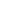 Шаг №2Составить конспект по теме: «Электрический ток. Электрическая цепь. Сопротивление и проводимость»Прочитать § 2.1 § 2.2 из учебника «Электротехника с основами электроники» Ю.Г.Сиднеев.Выполнить конспект в рабочих тетрадях: написать определения и формулы.Конспект – краткое изложение существенного содержания информации; вид письменного сообщения; запись мыслей других лиц в свернутой, обобщенной форме, которая впоследствии служит базой для восстановления первоначального материала. Шаг №3Заполнить таблицу с условно- графическими обозначениями элементов электрических цепей, согласно ГОСТу.Условные графические обозначения элементов электрических цепейШаг №4. Выполнить дополнительное задание Начертить электрическую цепь с условно-графическими обозначениями и подключить электроизмерительные приборы: амперметр и вольтметр. 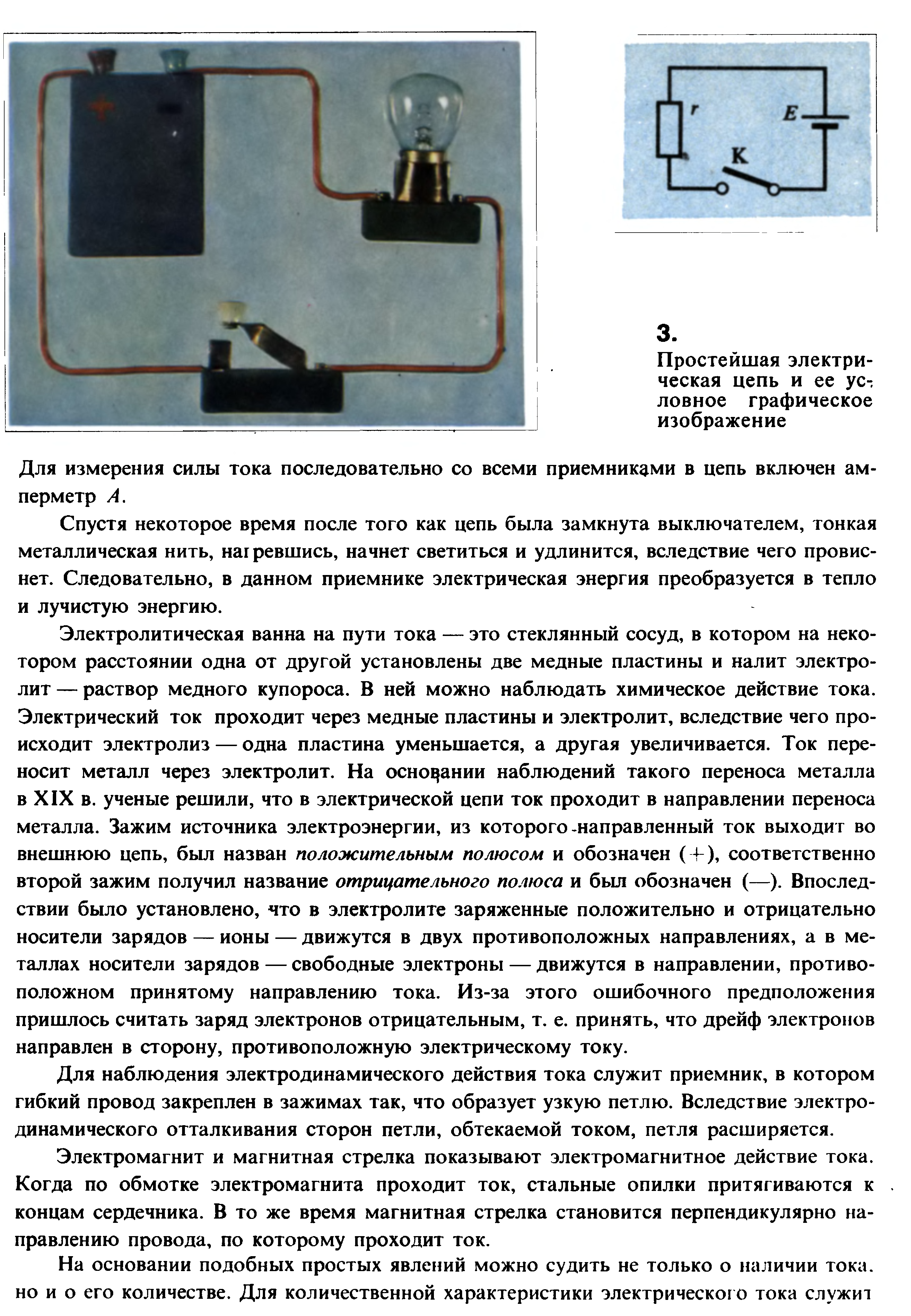 Шаг №5Формат ответа: Конспект, таблицу с элементами и дополнительное задание выполнить в рабочих тетрадях.№п/пнаименованиеобозначениеназначение1Постоянный резистор2Реостат3Катушка индуктивности4Конденсатор5Переменный конденсатор6Аккумулятор/ Гальванический элемент7Выключатель8Проводники9Амперметр10Вольтметр11Предохранитель12Лампа накаливания